САНКТ-ПЕТЕРБУРГСКОЕ ГОСУДАРСТВЕННОЕ БЮДЖЕТНОЕ СТАЦИОНАРНОЕ УЧРЕЖДЕНИЕ СОЦИАЛЬНОГО ОБСЛУЖИВАНИЯ«ГЕРОНТОЛОГИЧЕСКИЙ ЦЕНТР»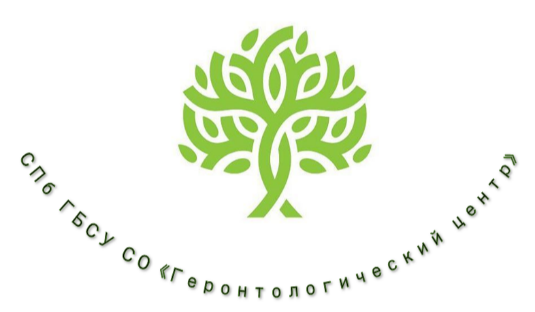 СОЦИАЛЬНЫЙ ПРОЕКТ«Компьютерное пространство – равные возможности»Автор: Гусакова Алевтина АлександровнаНачальник социально-психологического отделаСПб ГБСУ СО «Геронтологический центр»САНКТ-ПЕТЕРБУРГ2021 г.ОГЛАВЛЕНИЕ1.1	Паспорт проекта…………………………………………………………...31.2	Концепция проекта………………………………………………………..41.1	Паспорт проектаНазвание проекта: «Компьютерное пространство – равные возможности».Цель: Организация предоставления дополнительной социальной услуги «Обучение компьютерной грамотности» в стационарном учреждении социального обслуживания для пожилых людей на постоянной основе с привлечением добровольцев. Количество участников: Добровольцы – от 2 человек;Получатели социальных услуг – индивидуально или в группе до 5 человек.Объем финансирования: не требуется.Конкретные мероприятия: Привлечение добровольцев, обустройство компьютерного класса, проведение инструктажа добровольцев, набор группы обучающихся, проведение обучающих мероприятий, консультирование, информирование, контроль, оценка результатов.Ожидание от реализации проекта: Приобретение получателями социальных услуг навыков пользования компьютерами, другими техническими устройствами связи и выхода в интернет (планшеты, мобильные телефоны), снижение социальной изоляции пожилых людей, расширение их социальной информированности. 1.2 Концепция проектаНазвание проекта: «Компьютерное пространство – равные возможности».Социальная проблема: Отсутствие услуги «Обучение компьютерной грамотности» в социальных учреждениях стационарного типа для пожилых людей при постоянном проживании.Актуальность проекта обусловлена:Потребностями пожилых людей, проживающих в стационарных учреждениях социального обслуживания в услугах, не предусмотренных стандартами социальных услуг. Концепцией социально-экономического развития Российской Федерации, которая содействует развитию практики благотворительной деятельности и добровольчества.Распоряжением Комитета по социальной политике Санкт-Петербурга от 26.04.2018 № 235-р «Об организации и использовании труда добровольцев (волонтеров) в государственных учреждениях социального обслуживания населения Санкт-Петербурга».Целевая группа: Получатели социальных услуг пожилого возраста, проживающие в стационарных учреждениях социального обслуживания.Количество участников:Добровольцы – от 2 человек;Получатели социальных услуг –индивидуально или в группе до 5 человек.Цель: Обучение компьютерной грамотности в стационарном учреждении социального обслуживания для пожилых людей на постоянной основе с привлечением добровольцев. Задачи: Помощь в адаптации получателей социальных услуг Учреждения к современным средствам коммуникации;Снижение социальной изоляции граждан пожилого возраста, путем расширения возможностей виртуальных коммуникаций.Используемые социальные технологии:1.	Социальная диагностика;2.	Социальная адаптация;3.	Социальное консультирование;4.	Социальное сопровождение;5.	Социальная абилитация.Ожидаемый результат:В результате реализации проекта мы получаем постоянно действующую обучающую группу из добровольцев, компетентность которых задана требованиями добровольческих вакансий. Пожилые люди, проживающие в стационарном учреждении на постоянной основе, приобретают навыки и умение пользоваться компьютером, другими техническими устройствами связи и выхода в интернет (планшеты, мобильные телефоны), а также поддержание и совершенствование имеющихся навыков в данной области. Путем расширения возможностей виртуальных коммуникаций снижается социальная изоляция и низкая социальная информированность граждан пожилого возраста. Обоснование:1.	Правовое:•	Федеральный закон "Об основах социального обслуживания граждан в Российской Федерации" от 28.12.2013 N 442-ФЗ;•	"О благотворительной деятельности и добровольчестве (волонтерстве)" от 11.08.1995 N 135-ФЗ;•	Распоряжение от 26 апреля 2018 г. N 235-р «Об организации и использовании труда добровольцев (волонтеров) в государственных учреждениях социального обслуживания населения Санкт-Петербурга».•	Постановление Правительства Российской Федерации от 28.11.2018 г. № 1425 «Об утверждении общих требований к порядку взаимодействия федеральных органов исполнительной власти, органов исполнительной власти субъектов Российской Федерации, органов местного самоуправления, подведомственных им государственных и муниципальных учреждений, иных организаций с организаторами добровольческой (волонтерской) деятельности и добровольческими (волонтерскими) организациями и перечня видов деятельности, в отношении которых федеральными органами исполнительной власти, органами исполнительной власти субъектов Российской Федерации, органами местного самоуправления утверждается порядок взаимодействия государственных и муниципальных учреждений с организаторами добровольческой (волонтерской) деятельности, добровольческими (волонтерскими) организациями»;•	Концепция развития добровольчества (волонтерства) в Российской Федерации до 2025 года (распоряжение Правительства РФ от 27.12.2018 № 2950-р); 2.	Финансовое:Дополнительного финансового обеспечения не требуется.3.	Организационное:Занятия проводятся еженедельно на базе учреждения социального обслуживания в соответствии с расписанием. Обучение осуществляется в компьютерном классе на двух стационарных компьютерах, либо индивидуально в жилом помещении (комнате) на технических устройствах получателей социальных услуг (личные телефоны, планшеты, ноутбуки), в том числе для маломобильных граждан. Длительность одного занятия тридцать минут.  Группа обучающихся до 5 человек, количество обучающих от двух человек. Квалификация добровольцев предусматривает умение работать с людьми старшего возраста (желательно знание основ возрастной психологии), знание устройства компьютера и его программного обеспечения, свободное владение техническими устройствами связи и выхода в интернет, знание основ техники безопасности при работе с электроприборами, ответственность, коммуникабельность, отзывчивость, доброжелательность, самообладание, творческое начало.Методы реализации проекта:1.Обеспечение добровольческого менеджмента.2.Формирование добровольческих вакансий, информирование и ориентирование добровольцев.3.Прохождение вводного инструктажа.4.Проведение комплекса мероприятий, направленных на понимание и взаимодействие разных возрастных групп.5.Формирование материально-технического обеспечения (помещение, компьютерные столы, компьютеры).6.Формирование группы получателей социальных услуг.7. Проведение обучающих мероприятий.8. Оценка эффективности проекта.Основные функции добровольцев:1. Разработка обучающей программы.2.  Проведение обучающих занятий с получателями социальных услуг.3. Помощь при возникновении проблем с использованием современных средств коммуникации (подключить к компьютеру дополнительные устройства, зарегистрировать почтовый ящик, отправить в электронном письме фото, видео, музыку или документы, правильно сделать поисковый запрос, оформить услуги на сайте Социального фонда России, заказать справки и документы на портале Государственных услуг Российской Федерации,  разобраться в социальных сетях (ВКонтакте, одноклассники и т.д.) и воспользоваться услугами интернет-магазинов, информировать о мерах предосторожности при обращении в Интернет).4.	Ведение мониторинга эффективности занятий.Содержание предполагаемой деятельности:Основные мероприятия проектаОжидаемые результаты реализации проекта:1.	Повышение жизненной активности граждан пожилого возраста (увеличение числа получателей социальных услуг, посещающих занятия по обучению компьютерной грамотности).2.	Уверенное пользование пожилыми людьми компьютерными технологиями (по результатам итоговой диагностики).3.	Повышение коммуникативных навыков граждан пожилого возраста.4.	Расширение социальных связей пожилых людей с использованием виртуальных коммуникаций.5.	Снижение социальной изоляции граждан пожилого возраста.6.	Улучшение социальной информированности пожилых людей.7.	Укрепление межпоколенческих связей.Потенциальные риски:Возможны пропуски занятий пожилыми гражданами в связи различными заболеваниями и другими возрастными особенностями здоровья пожилых людей: замедление реакций при более быстрой утомляемости, ухудшение способности к восприятию, трудности распределения и переключения внимания, повышенная чувствительность к посторонним помехам, сокращение возможностей памяти; трудности воспроизведения.Предполагаемые меры по устранению последствий рисков:Увеличение количества обучающих мероприятий (проведение дополнительных занятий), расширение групп.Оценка эффективности проекта.Показатели эффективности проекта-   Рост числа обучающихся.-   Рост числа заявок на участие в дальнейшей работе проекта. -   Рост количества мероприятий, проведенных добровольцами.- Наличие положительных отзывов участников образовательного процесса и участников проекта.- Устойчивая мотивация пожилых людей, прошедших обучение к дальнейшему практическому использованию и развитию полученных знаний и навыков.	Для оценки результатов используются такие методы как опрос, беседы, систематические наблюдения на занятиях.№МероприятияПериодичностьИсполнительФормирование добровольческих вакансий.ОднократноСотрудник учрежденияРазработка программы обучения.ОднократноСотрудник учреждения, добровольцы.Обустройство компьютерного класса.ОднократноТехническая служба учрежденияСоздание расписания занятий.ОднократноСотрудник учреждения, добровольцы.Проведение вводного инструктажа добровольцев.ОднократноСотрудник учрежденияПервичная диагностика уровня владения техническими устройствами участников обучающихся групп.ОднократноСотрудник учреждения, добровольцы.Формирование групп обучающихся в соответствии уровнем владения техническими устройствами и потребностью обучения пользования тем или иным видом технического устройства.По мере необходимости ДобровольцыГрупповые занятия по обучению компьютерной грамотности 2 раза в месяц для каждой группы (1 и 3 недели месяца)ДобровольцыИндивидуальные консультации, решение проблем при использовании гаджетов.По предварительным заявкам 2 раза в месяц (2 и 4 недели месяца)ДобровольцыПоведение промежуточной диагностики владения техническими устройствами.1 раз в месяцСотрудник учреждения, добровольцы.Проведение итоговой диагностики владения техническими устройствамиОднократно Сотрудник учреждения, добровольцы.Оценка реализации проектаОднократноСотрудник учреждения, добровольцы.